--Nama Peserta--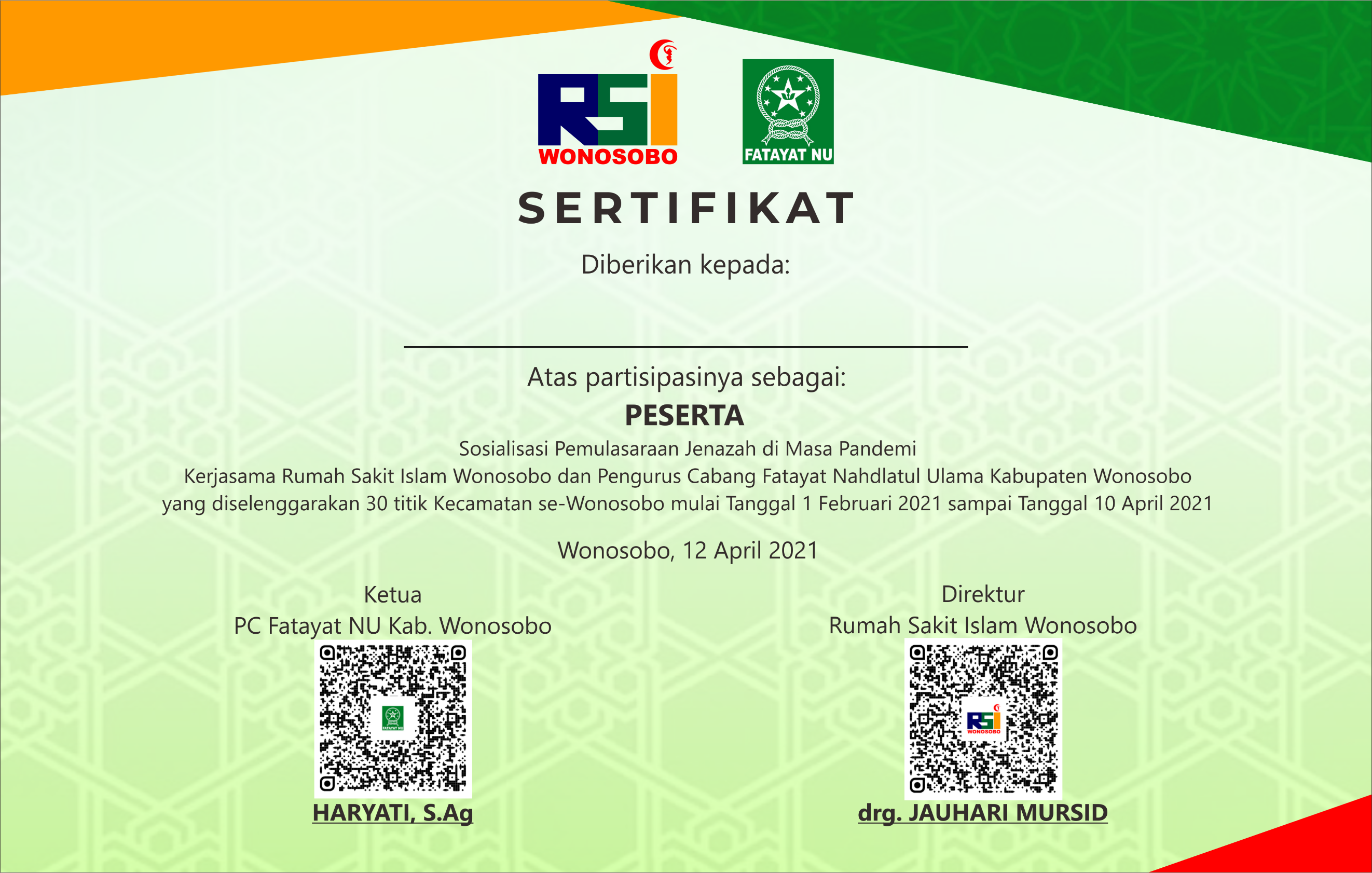 